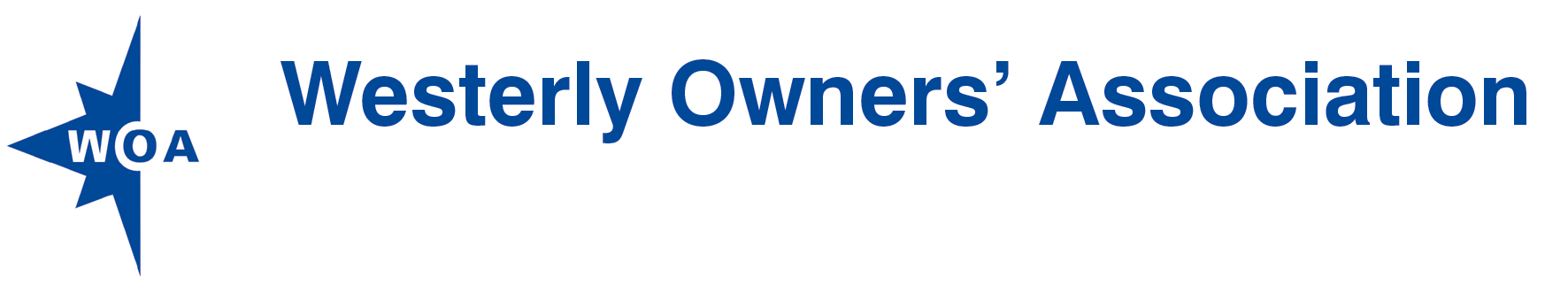 How to order WOA Polo shirts with your boat name £11.25 each+ppWOA Members can order WOA badged polo shirts direct from the supplier Individual Design. As each item is customised individually, please make absolutely sure the sizing is correct as no returns due to sizing errors are accepted. The shirt web page is http://www.best4workwear.com/en-GB/product__UC101__Classic_PoloshirtOr, look at the shirt specification on the final page of this form.Then, fill in the order form on the next page, showing the numbers, colour and sizes required. Then, make the payment (cheque or BACS) and post or email the form direct to Individual Design as follows:Individual DesignAddress: 2 Christopher Drive, Little Clacton, Essex, CO16 9RJ Email: info@individualdesign.co.uk Tel: 01255 861121Web: http://www.individualdesign.co.ukIf you have any questions, please contact Individual Design as above.Postage and Packaging P&P is based on the total number of items being ordered. Returns As each item is customised individually, please ensure the sizing is correct as no returns due to sizing errors are possible. For other issues please contact Individual Design. Payment Options Payment must be made with order either by cheque or BACS Transfer using the details below. Order form for WOA Polo shirts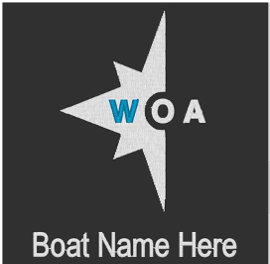 The WOA logo is embroidered direct on the shirt material. If supplied, the Boat Name will appear next to the Logo as shown here: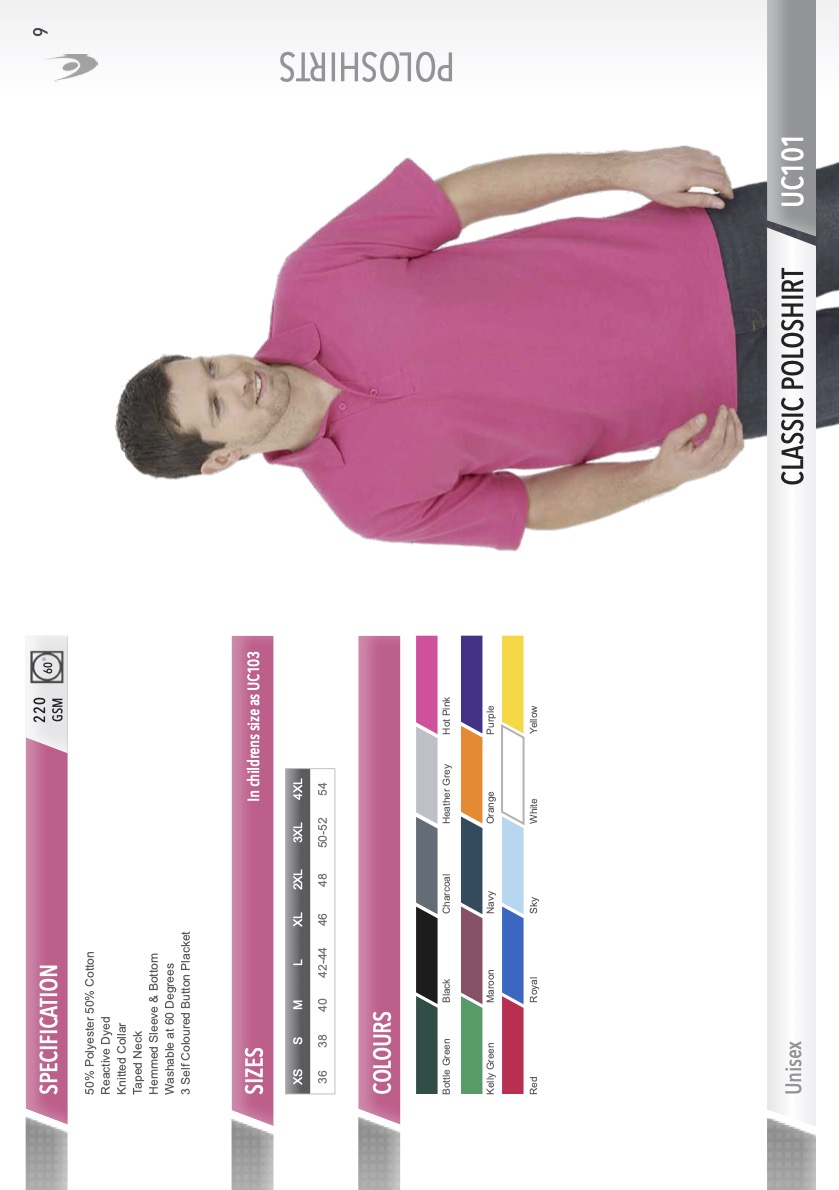 1 or 2 items£3.953 to 5 items£5.956 to 20 items£9.9520+ items, Highlands, Islands, NI (Apologies, Rest of World is not currently possible)Call Individual Design for quotePayment methodPayment methodChequeMade out to “Individual Design”BACSSort Code: 20-21-73 Account: 13224368 Reference: Purchaser’s family nameName:Address:Email:Telephone:Boat Name:ItemSize (Unisex)ColourQuantityTotalClassic Polo shirt UC101(childrens sizes are available as UC103)50% polyester50% cotton£11.25 ea.XS 36£Classic Polo shirt UC101(childrens sizes are available as UC103)50% polyester50% cotton£11.25 ea.S 38£Classic Polo shirt UC101(childrens sizes are available as UC103)50% polyester50% cotton£11.25 ea.M 40£Classic Polo shirt UC101(childrens sizes are available as UC103)50% polyester50% cotton£11.25 ea.L 42-44£Classic Polo shirt UC101(childrens sizes are available as UC103)50% polyester50% cotton£11.25 ea.XL 46£Classic Polo shirt UC101(childrens sizes are available as UC103)50% polyester50% cotton£11.25 ea.2XL 48£Classic Polo shirt UC101(childrens sizes are available as UC103)50% polyester50% cotton£11.25 ea.3XL 50-52£Classic Polo shirt UC101(childrens sizes are available as UC103)50% polyester50% cotton£11.25 ea.4XL54£Sub total:Sub total:Sub total:Sub total:£Postage based on No. of items:
(See table above)Postage based on No. of items:
(See table above)Postage based on No. of items:
(See table above)Postage based on No. of items:
(See table above)£Total:Total:Total:Total:£Payment has been made by (delete as applicable):Payment has been made by (delete as applicable):Payment has been made by (delete as applicable):Payment has been made by (delete as applicable):Cheque/BACS